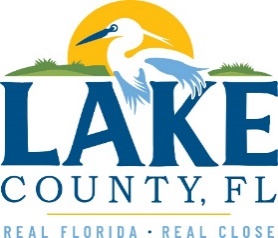 Office of Procurement ServicesP.O. Box 7800 • 315 W. Main St., Suite 416 • Tavares, FL 32778SOLICTATION: Construction of Fire Station 71 RE-BID				12/19/2022Vendors are responsible for the receipt and acknowledgement of all addenda to a solicitation. Confirm acknowledgement by including an electronically completed copy of this addendum with submittal.  Failure to acknowledge each addendum may prevent the submittal from being considered for award.THIS ADDENDUM DOES NOT CHANGE THE DATE FOR RECEIPT OF PROPOSALS.ADDITIONAL INFORMATIONRemove and replace Exhibit D – Architectural Plans with Exhibit D Architectural Plans Revision-004 SetRemove and replace Exhibit E – Electrical Drawings with Exhibit E – Electrical Drawings Revision-004 SetRemove and replace Exhibit O – Structural Drawings with Exhibit O – Structural Drawings Revision-004 SetRemove and replace Exhibit P – Technology Drawings with Exhibit P – Technology Drawings Revision-004 SetExhibit U – Revision-004 Narrative is hereby added to the bid documents.Exhibit V – Drawing Narrative for Truss Design and O.H. Shift – Dated 11.30.2022 is hereby added to the bid documents.Exhibit W – Mechanical Electrical and Plumbing Revision-004 Set is hereby added to the bid documents.ACKNOWLEDGEMENTFirm Name:  I hereby certify that my electronic signature has the same legal effect as if made under oath; that I am an authorized representative of this vendor and/or empowered to execute this submittal on behalf of the vendor.  Signature of Legal Representative Submitting this Bid:  Date: Print Name: Title: Primary E-mail Address: Secondary E-mail Address: 